NovemberBerry Lips & NailsHarvest Floral ArrangementSomething GinghamCappuccino Day Nov 8Thank a veteran Nov 11Make Pumpkin PancakesKindness Day Nov 13Family PJ Day Nov 14Button Day Nov 16Homemade Bread Day Nov 17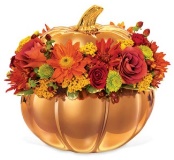 Espresso Day Nov 23Bake a pieThanksgiving CookingMake Apple Cider PunchMake a cute snackThanksgiving Day Nov 26Black Friday Nov 27Small Business Saturday Nov 28New Christmas OrnamentBake CookiesMason Jar Day Nov 30